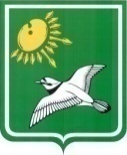 ЗУЕВСКАЯ РАЙОННАЯ ДУМАПЯТОГО СОЗЫВАРЕШЕНИЕ25.10.2016						     				              12/2г.Зуевка(с изм. от 24.09.2020 № 12/55)О мерах по противодействию коррупции	В целях выявления конфликта интересов, одной из сторон которого являются лица, замещающие муниципальные должности муниципального образования Зуевский муниципальный район Кировской области, в том числе с целью выявления их аффилированности коммерческим организациям:Установить форму сведений о близких родственниках лиц, замещающих муниципальные должности муниципального образования Зуевский муниципальный район Кировской области, а также их аффилированности коммерческим организациям согласно приложению.Лица, замещающие муниципальные должности муниципального образования Зуевский муниципальный район Кировской области, ежегодно, не позднее 30 сентября года, следующего за отчетным, представляют в постоянную депутатскую комиссию по мандатам, регламенту и депутатской этике сведения по установленной форме. Настоящее решение  вступает в силу в соответствии с действующим законодательством.Председатель Зуевской районной Думы		 Л.Н. ИщукИ. о. главы Зуевского района		А.Н. КощеевПриложениек решению Зуевской районной Думыот 24.09.2020 № 12/55СВЕДЕНИЯо близких родственниках лиц, замещающих муниципальные должности муниципального образования Зуевский муниципальный район Кировской области, а также их аффилированности коммерческим организациям1. Сведения о лице, замещающем муниципальную должность муниципального образования Зуевский муниципальный район Кировской области:фамилия  __________________________________________________________имя  ______________________________________________________________отчество   _________________________________________________________,замещаемая должность   _______________________________________________________________________________________________________________,дата избрания______________________________________________________.2. Аффилированность коммерческим (некоммерческим) организациям:2.1. Участвуете ли Вы в управлении коммерческой организацией? (В случае положительного ответа необходимо указать наименование организации.)   _______________________________________________________________________________________________________________________.2.2. Участвуете ли Вы в управлении некоммерческой организацией? (В случае положительного ответа необходимо указать наименование организации.) ________________________________________________________________________________________________________________________.3. Сведения о близком родстве или свойстве (супруги (в том числе бывшие), родители, дети, братья, сестры, супруги братьев и сестер, а также братья, сестры, родители, дети супругов и супруги детей) лица, замещающего государственную должность, должность государственной гражданской службы в органе исполнительной власти Кировской области (если родственники изменяли фамилию, имя, отчество, необходимо указать их прежние фамилию, имя, отчество):* Для лиц, являющихся индивидуальными предпринимателями, указывается вид деятельности.«____»_______________  20___г.                                                  _____________(подпись)_______________Степень родства (свойства)Фамилия, имя, отчество, дата и место рожденияМесто регистрации 
и фактического проживанияМесто работы*, занимаемая должность, адрес местонахождения организации